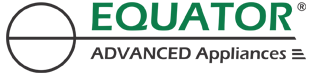 Appliance company launches smart laundry at CES & KBIS 2016HOUSTON—Global appliance leader Equator Advanced Appliances will debut a major home laundry innovation at the CES & KBIS Conventions in January 2016: a “Smart” combo washer-dryer with Wi-Fi capabilities.  The smart combo enables the user to view and operate the product from another location via a mobile app.  In addition the smart combo performs auto registration of the product and remote diagnostics of key components.  Equator’s Wi-Fi-enabled Super Combo marks the company’s entry into the “Smart-Home” category.  The “smart” model is the latest generation of Equator’s best-selling Super Combo, the world’s first convertible venting-condensing combo washer-dryer.  At just 22 inches deep, the Super Combo is the slimmest combo on the market and boasts energy-saving, time-saving features that have secured it numerous design and industry awards.  The Super Combo is available at Sears, Best Buy, Costco, Home Depot, Sam’s Club, Fry’s and other leading home appliance retailers. Equator Appliances was founded in 1990 by entrepreneur Atul Vir, who introduced combo washer-dryers to the US.  Today Equator’s product line includes combo washer-dryers, washers, dryers, refrigerators, wine coolers and other essential home appliances.  Equator’s groundbreaking eco-friendly products have been featured in Popular Mechanics, the Wall Street Journal and Oprah.  Now in its 25th year, Equator remains committed to creating innovative products that solve real problems in its customers’ lives. As the world's largest trade shows, CES (for consumer electronics) & KBIS (for home improvement) bring together manufacturers, retailers, buyers and industry experts from around the world to explore the future.Visit Equator at Las Vegas:
• CES - Sands, Halls A-C, Level 2, Booth#71257 - January 6 to 9, 2016 
• KBIS - Convention Center, South Hall Level 1, Booth# S3070 - January 19 to 21, 2016.  
Equator’s founder Atul Vir will be a speaker at KBIS on Thursday, January 21, 2016 at 1 pm.  His subject will be “Implementing Innovation in Your Kitchen & Bath Business”.For more on Equator Appliances visit www.equatorappliances.com.  To learn more about Equator’s CEO, visit www.atulvir.com. For more on CES visit www.cesweb.org and KBIS www.kbis.com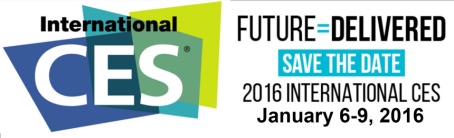 FOR IMMEDIATE RELEASENovember 1, 2015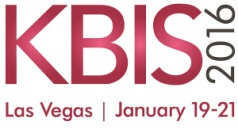 